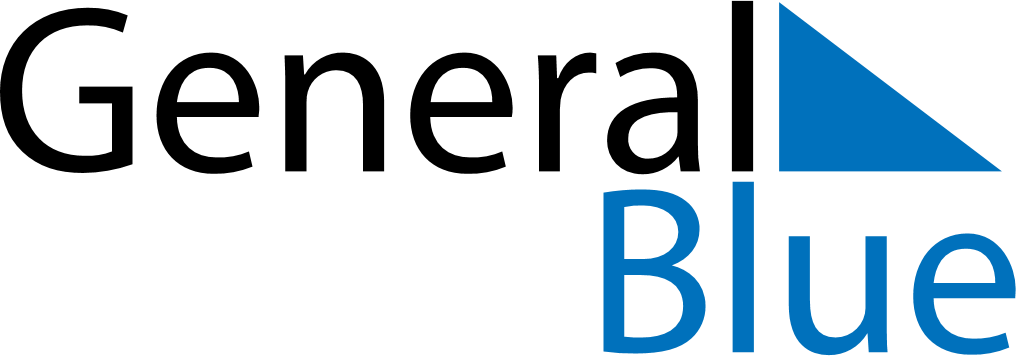 June 2020June 2020June 2020June 2020SloveniaSloveniaSloveniaSundayMondayTuesdayWednesdayThursdayFridayFridaySaturday12345567891011121213Primož Trubar Day14151617181919202122232425262627Statehood Day282930